Порядок установки решения Подключения базового функционала бизнес-процессов CRM 
и списков в карточку сделкиПосле установки готового решения в Сделках создаются 10 рабочих бизнес-процессов, для настройки базового функционала Готового решения необходимо произвести дополнительную настройку бизнес-процессов и CRM.Процессы 3, 4, 5, 6, 7, 9 – предназначены для работы Полной установки функционала готового решения, желательно не удалять данные процессы.Процессы 1, 2, 8, 10 – работают в базовой установке готового решения.После установки решения необходимо в параметрах всех процессов кроме «Задачи на посещение площадки» и «Утверждения Договора по проекту» установить параметр – Скрыть из меню ручного запуска.Для работы CRM в карточках сделки использовано подключение внешних списков (инфоблоков) в списочные поля выбора технических характеристик заказа. Данная конструкция использована для возможности расширения базового функционала CRM до полной версии без перенастройки карточек сделки и функционала установленного решения.После установки решения из маркета Битрикс24 необходимо выполнить создание и подключение внешних источников данных списков в поля сделки.Подключение внешних инфоблоков в поля сделокДля создания и подключения списков необходимо выбрать в левом меню Битрикс24 пункт раздела «Автоматизация» и верхнем меню раздела пункт «Списки» -> «Все списки», для переходя в раздел создания списков Битрикс24.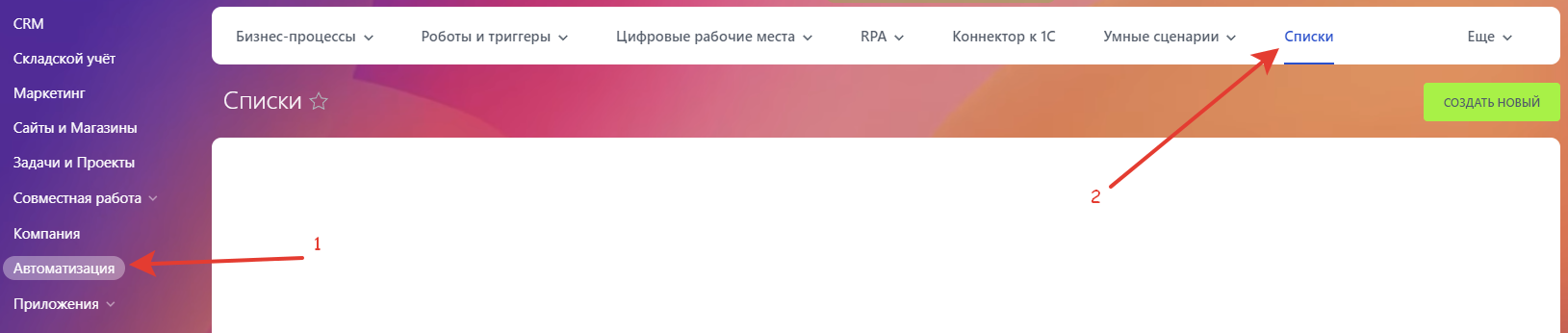 Создайте новый список и укажите имя списка.Для подключения в поля сделок вам потребуются создать следующие списки:Тех условия на объектеТип СтроенияТип КровлиТип фундаментаТип утепленияТолщина наружных стенТип разработки в проектный отделУкажите необходимые данные при создании списков:Наименование списка.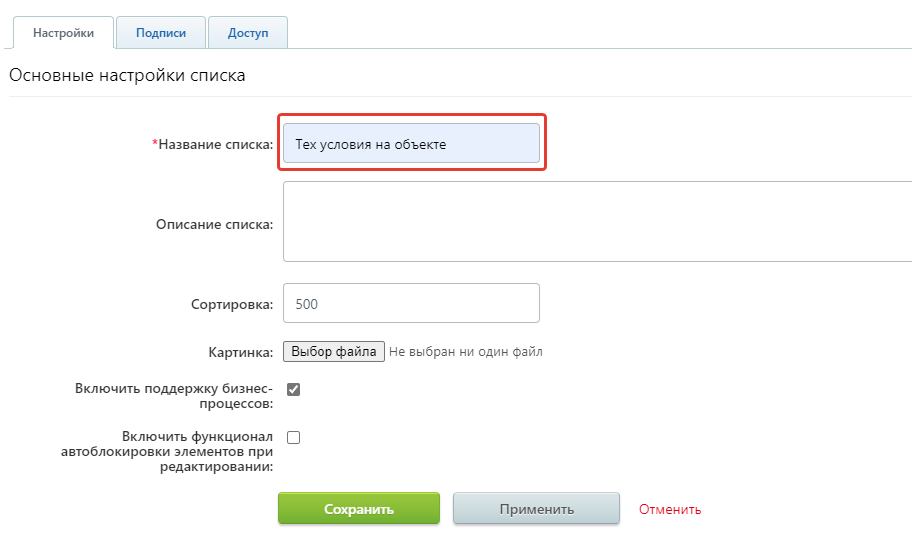 Права доступа к списку.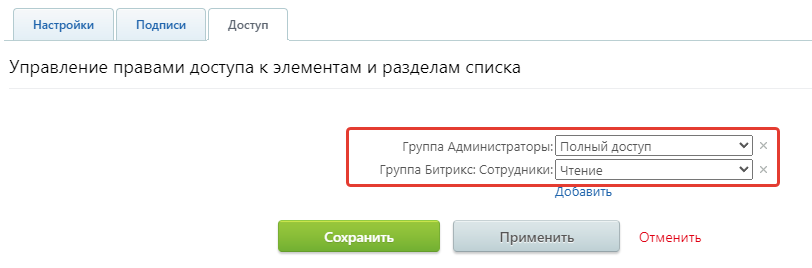 Минимально достаточные права доступа:
Администраторы – полный доступ
Сотрудники – доступ для чтения списковВнесите в списки необходимые данные, в примере ниже приведены демонстрационные данные для примера заполнения списков:Тех условия на объекте:ВодаВодоотведениеГазИнтернетЭлектричествоТип строения:Встраиваемые помещенияНадстройкаОтдельно стоящее зданиеПерекрытиеПристройкаТиповой проектДругоеТип утепления:Базальтовый утеплительПенобетонНапыляемыйДругоеТип фундамента:Ленточный фундамент с перекрытиемМонолитная плитаПерекрытие на сваяхСвайныйТип кровли:ВальмоваяДвускатнаяМансарднаяПлоскаяТолщина наружных стен:140 ммДвойной каркас 300 ммТип разработки в Проектном отделе:Разработка АРРазработка инженерных сетейРазработка КМРазработка ЭППодключение созданных списков в поля сделокДля подключения списков в поля сделок вам необходимо перейти в «Настройки CRM». Для этого переходим в раздел CRM и в верхнем меню выбираем «Настройки» -> «Настройки CRM».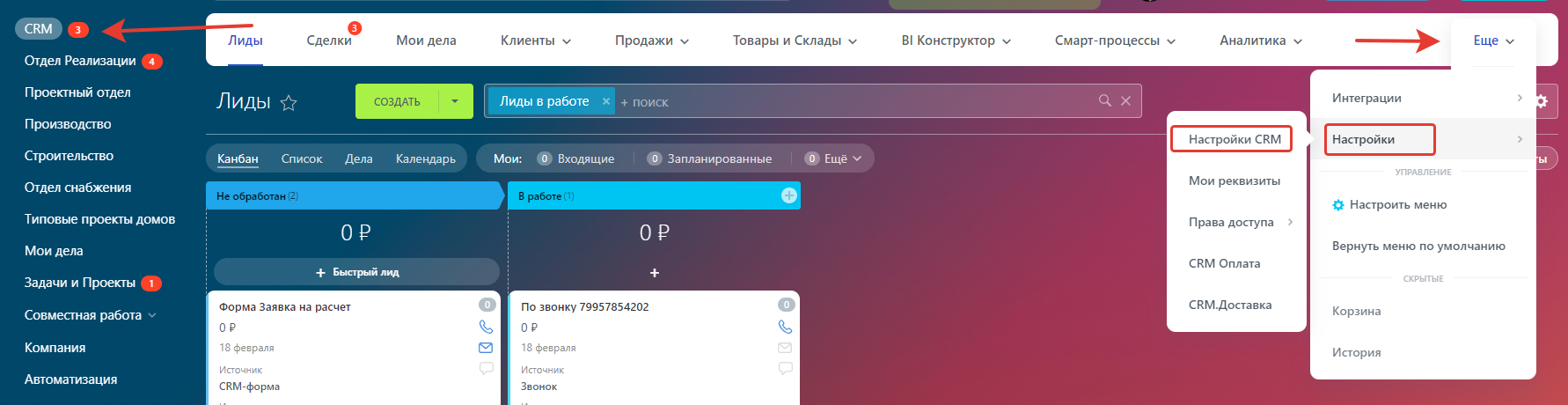 В левом меню настроек выбираем – «Настройки форм и отчетов» -> «Пользовательские поля»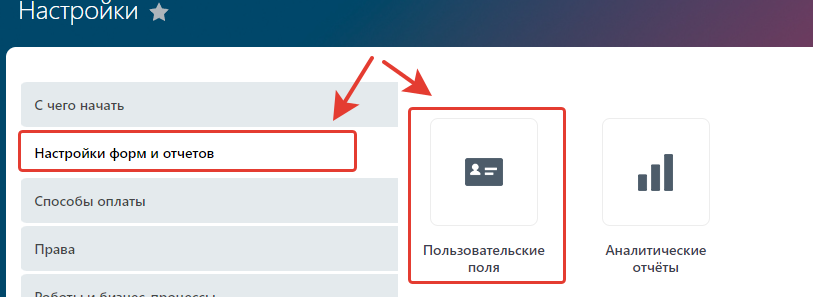 И далее Сделки – пункт Список полейВ открывшемся списке необходимо выбрать требуемые поля сделки с привязкой к элементам инф. блоков.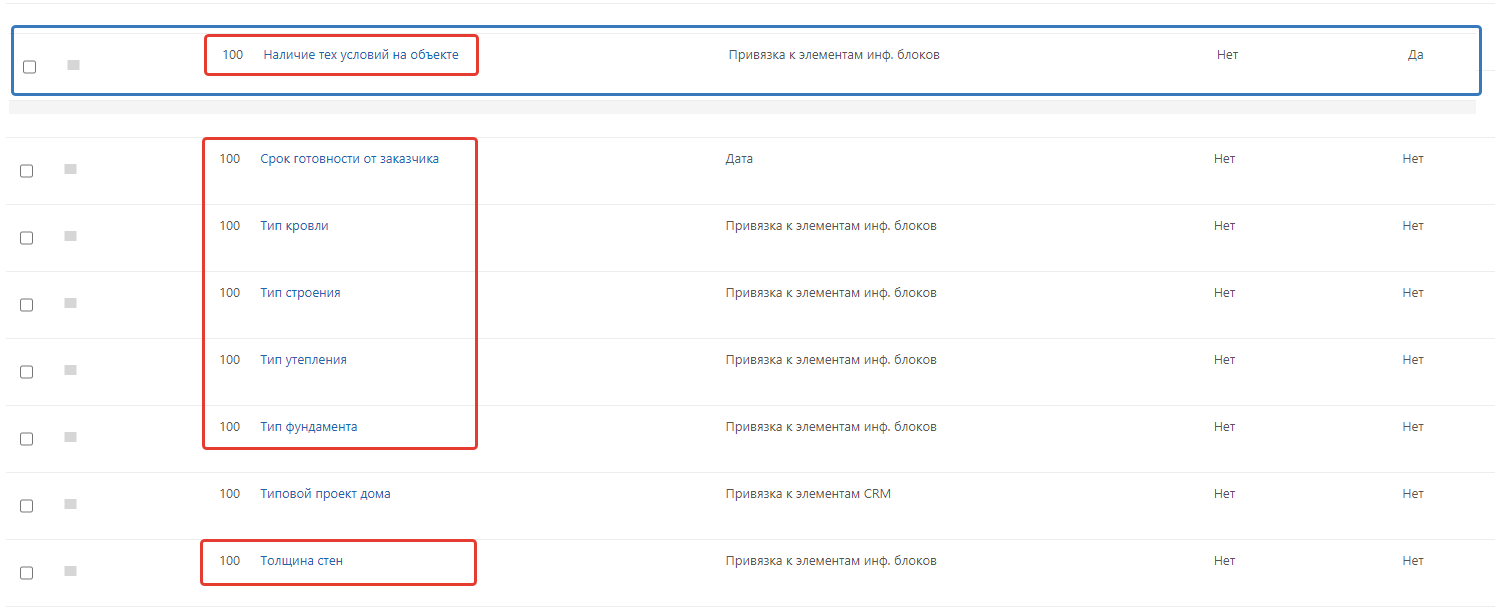 Ниже приведен пример настройки подключения поля «Наличие тех условий на объекте» все остальные поля подключаются по аналогичной схеме.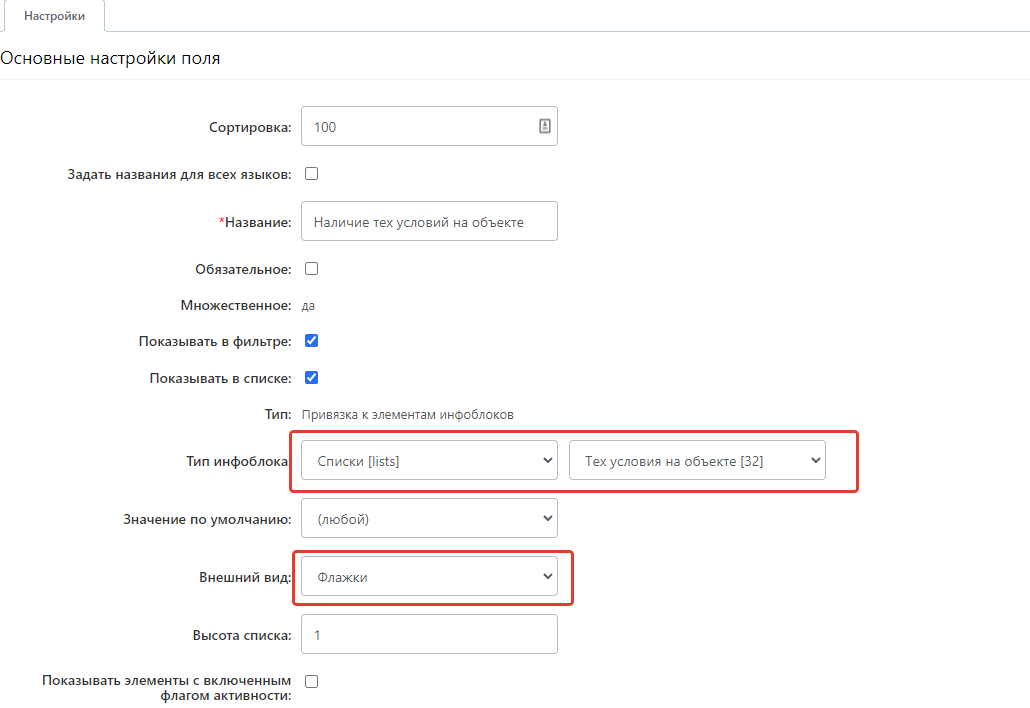 Укажите в параметре Тип инфоблока: Списки и список Тех условия на объектеВ параметре Внешний вид: для поля Наличие тех условий на объекте выбор Флажки, для остальных полей, с единичным выбором значения поля, укажите Внешний вид: Список.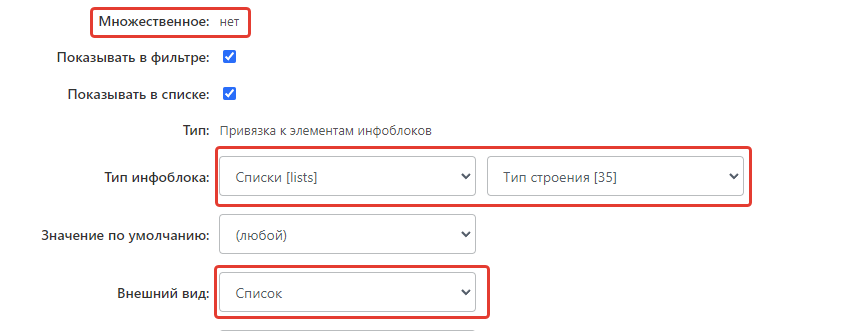 Подключение реестра Типовых проектов домов в карточку сделкиВ карточке сделки предусмотрено подключение реестра Типовых проектов домов в поле сделки Типовой проект дома. 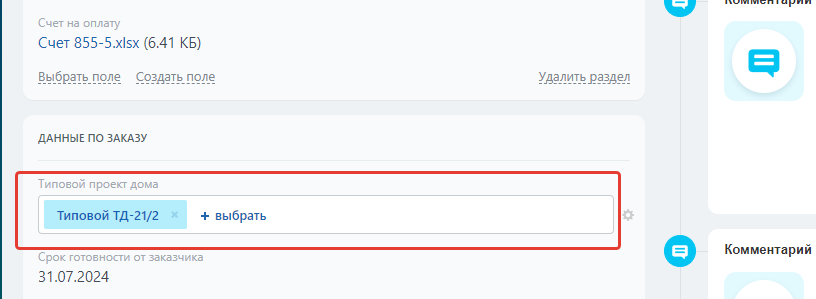 Для подключения реестра типовых проектов необходимо создать смарт-процесс Битрикс24, в котором будут содержаться данные типовых проектов.Для этого переходим в раздел CRM и в меню раздела выбираем пункт Смарт-процессы -> Список смарт-процессов.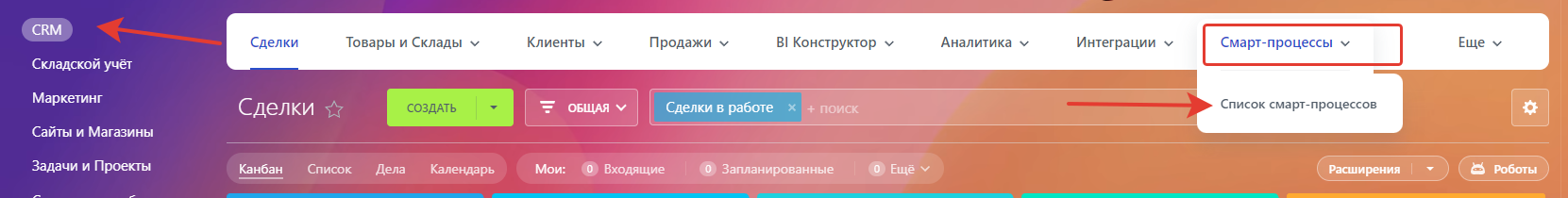  Создаем новый смарт-процесс при создании указываем тип создаваемого процесса Список. Далее произведем настройку созданного процесса.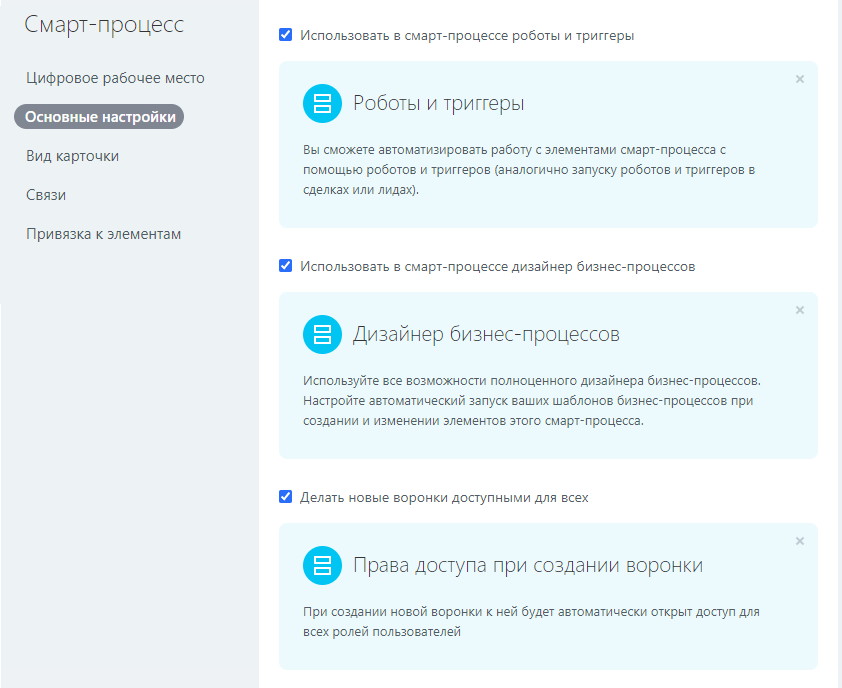 Пункт Основные настройки - отмечаем:Использовать в смарт-процессе роботы и триггерыИспользовать в смарт-процессе дизайнер бизнес-процессовДелать новые воронки доступными для всехИ указываем название процесса – Типовые проекты домовВ пункте – Вид карточки отмечаем Наблюдатели (не обязательно) и Дополнительные возможности: Печать документов и Использование корзины.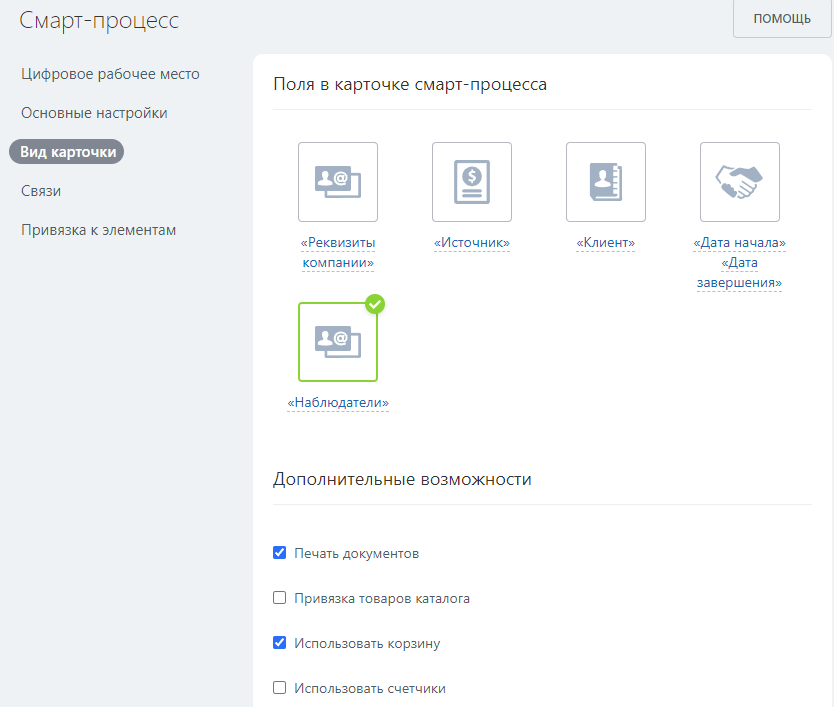 В пункте Связи - ничего не выбираем.В пункте Привязка к элементам отмечаем Элементы CRM и Задачи.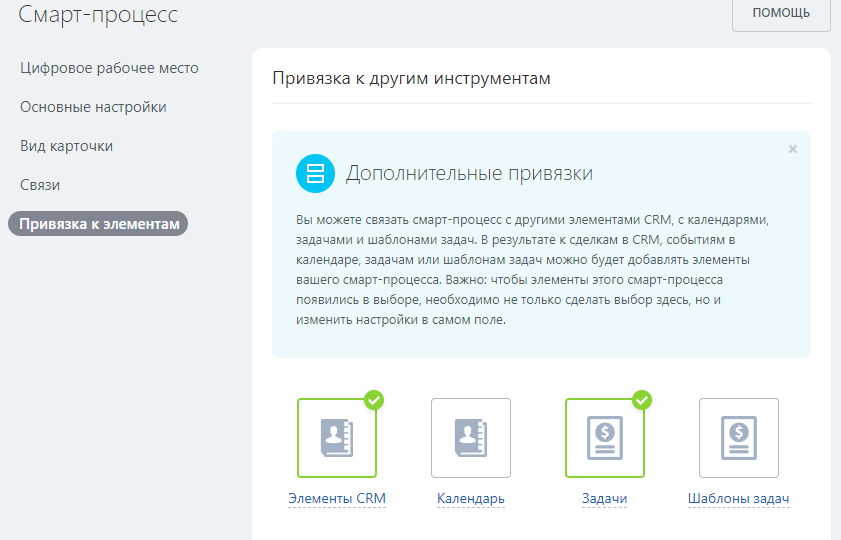 Сохраняем созданный смарт процесс.Далее необходимо создать поля для работы с карточкой типового проекта и указания технических характеристик и данных типового проекта.Для простоты установки создание полей можно произвести через импорт бизнес-процесса, при котором будет автоматически создан набор полей карточки смарт-процесса. 
Бизнес-процесс для импорта содержится в прилагаемом архиве.Для этого переходим в Настройки CRM (процесс перехода в настройки описан выше) и там выбираем пункт настроек Роботы и бизнес-процессы, и далее Бизнес-процессы.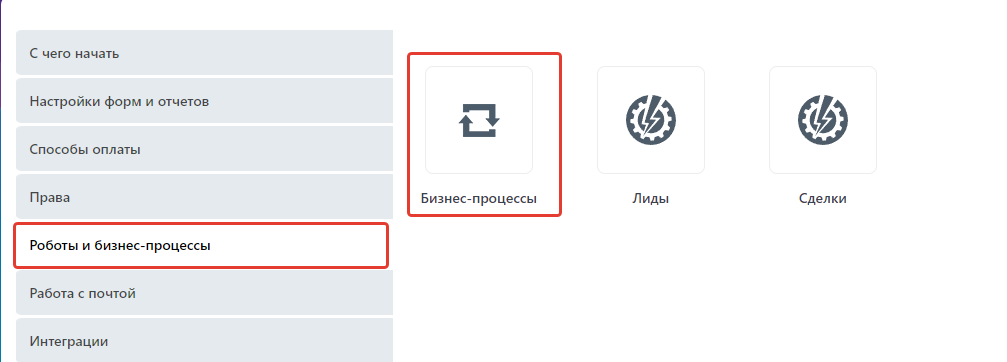 В списке настроек бизнес-процессов выбираем Типовые проекты домов - Список шаблонов.В открывшемся окне пустого списка шаблонов выбираем в меню - Добавить шаблон.
В окне параметров создаваемого шаблона снимаем галочку Автоматического запуска шаблона, так как она нам не нужна. Нажимаем «Сохранить» создаваемый шаблон в окне Параметров. Далее в окне шаблона выбираем в меню пункт «Импорт».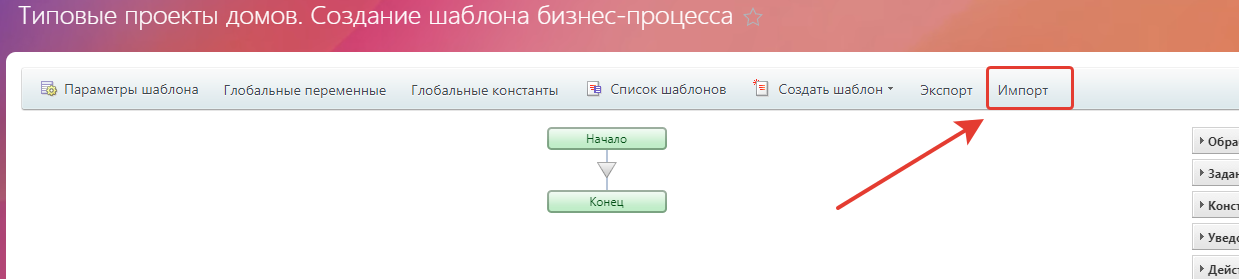 И выбираем прилагаемый файл импорта шаблона «Типовые проекты домов.bpt» Соглашаемся, что все данные шаблона будут перезаписаны.После импорта можно нажать кнопку сохранить шаблон.После этого можно перейти обратно в созданный ранее Смарт-процесс и проверить созданные поля.

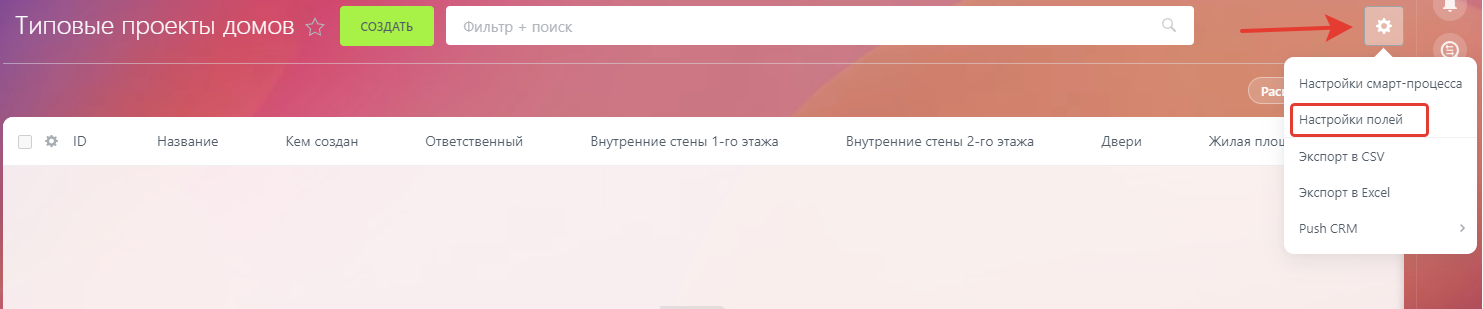 Всего при переносе должно быть создано 26 полей карточки.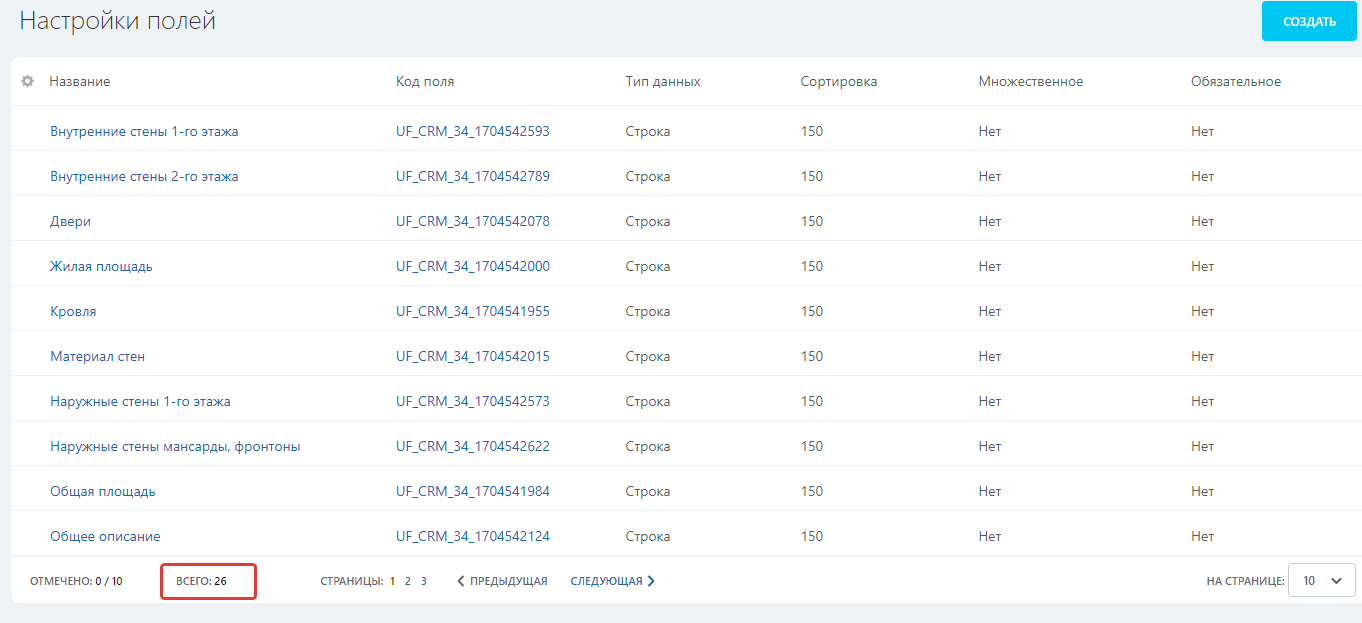 Далее необходимо произвести настройку разделов и полей самой карточки смарт-процесса типового проекта.Вариант настройки разделов и полей в карточке проекта показан на скриншотах ниже, вы можете также создать необходимые вам поля и разделы по своему усмотрению.Пример карточки Типовых проектов.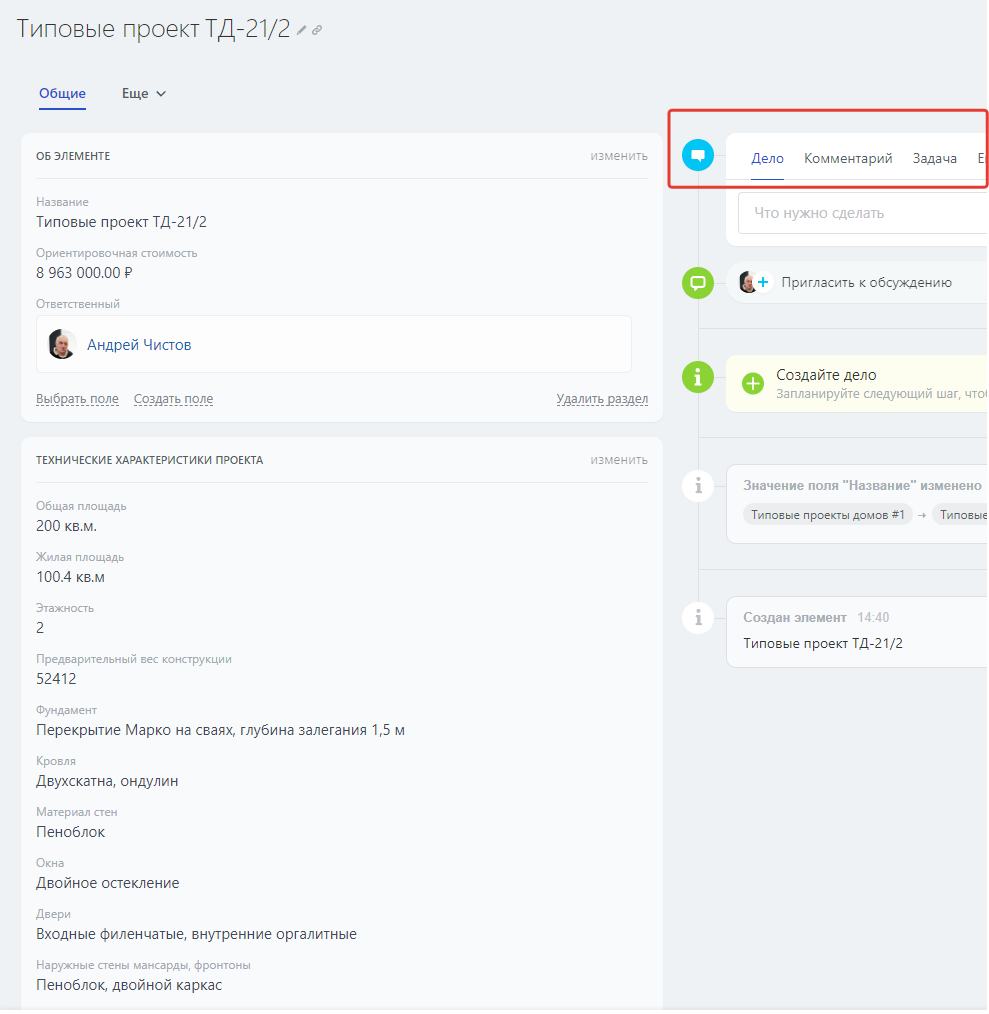 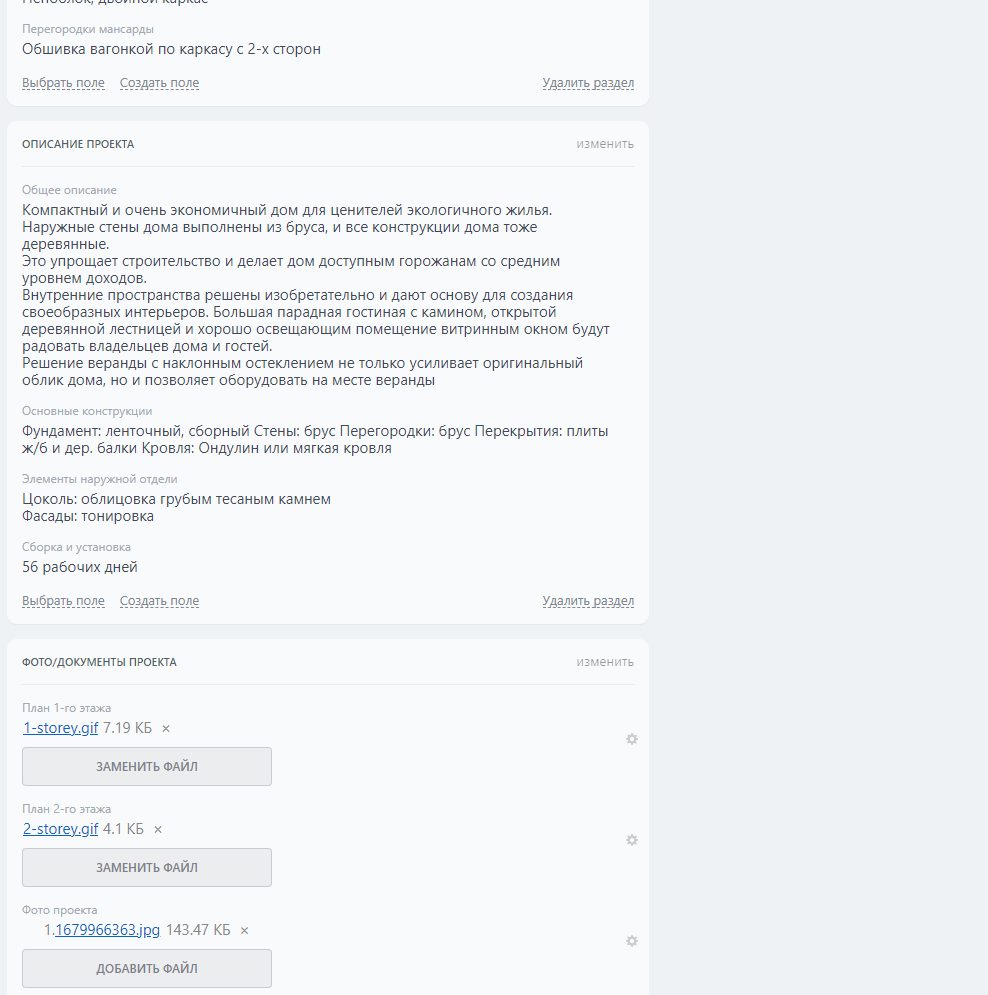 Подключение реестра Типовых проектов в виде Смарт-процесса позволяет ставить по каждому из проектов дополнительные дела или задачи по разработке для ответственных сотрудников (смотри первый скриншот) или подключать в карточку проекта дополнительные списки смет по проекту и т. д. 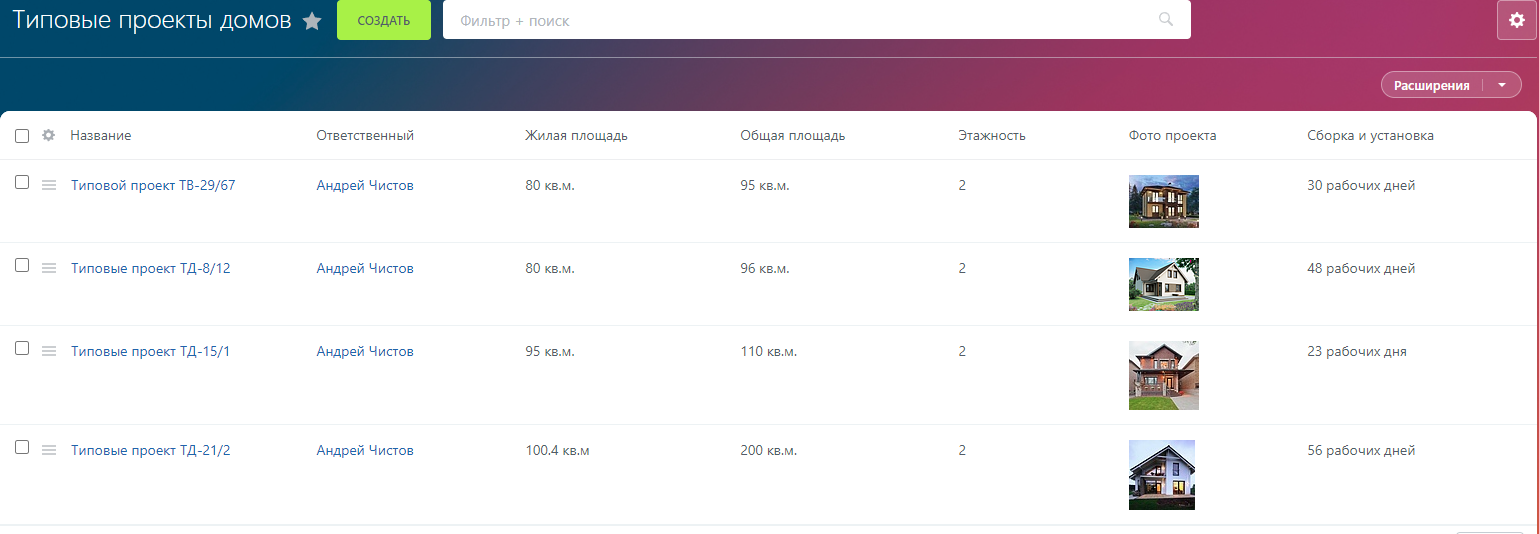 Бизнес-процессТип запускаФункционал1.Автоматика на изменениеИзменениеБазовый2.Задача на посещение площадкиНетБазовый3.Запись ID предв. расчетНетПолный4.Запись ID расчет для КПНетПолный5.Предварительный расчет весНетПолный6.Предварительный расчет затратНетПолный7.Расчет для КПНетПолный8.Расчет суммы предоплатНетБазовый9.Создание Проекта по сделкеНетПолный10.Утверждение Договора по проектуНетБазовый